２０２３年１月３０日（月）　《福島県の郷土料理～会津》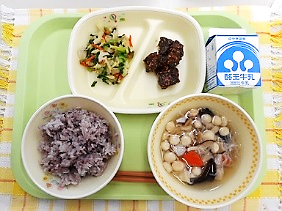 ※分量は、中学生１人分の量です。主食会津産紫黒米ごはん主菜ニタリクジラのオーロラソース和え副菜白菜とちくわのからしじょうゆ和え汁物こづゆ牛乳材料分量（g）下処理・切り方にんじん４．８細千切りにするはくさい３６１～２㎝幅に切るこまつな１８１～２㎝幅に切るしゅんぎく６１～２㎝幅に切る洗いうすくちしょうゆ適量ちくわ６薄くスライスするうすくちしょうゆ２．４練りからし０．２４